Решение № 25 от 29 марта 2016 г. О внесении изменений в решение Совета депутатов муниципального округа Головинский от 26 января 2016 года № 5 «Об утверждении Положения о представлении лицами, замещающими муниципальные должности, сведений о доходах, расход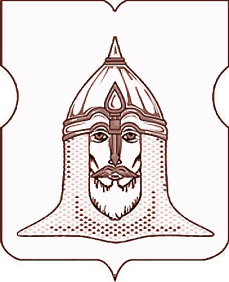 СОВЕТ ДЕПУТАТОВМУНИЦИПАЛЬНОГО ОКРУГА ГОЛОВИНСКИЙРЕШЕНИЕ29.03.2016 года№ 25О внесении изменений в решение Совета депутатов муниципального округа Головинский от 26 января 2016 года № 5 «Об утверждении Положения о представлении лицами, замещающими муниципальные должности, сведений о доходах, расходах, об имуществе и обязательствах имущественного характера»В соответствии с Федеральным законом от 25 декабря 2008 года № 273-ФЗ «О противодействии коррупции» и Федеральным законом от 3 декабря 2012 года № 230-ФЗ «О контроле за соответствием расходов лиц, замещающих государственные должности, и иных лиц их доходам», согласно статье 4 Федерального законы от 3 ноября 2015 года № 303-ФЗ «О внесении изменений в отдельные законодательные акты Российской Федерации», согласно части 1 статьи 2 Федерального закона Российской Федерации от 6 октября 2003 года № 131-ФЗ «Об общих принципах организации местного самоуправления в Российской Федерации»Советом депутатов принято решение1.        Внести следующие изменения в приложение к решению Совета депутатов муниципального округа Головинский от 26 января 2016 года № 5 «Об утверждении Положения о представлении лицами, замещающими муниципальные должности, сведений о доходах, расходах, об имуществе и обязательствах имущественного характера», дополнив его подпунктом 1.1 следующего содержания:«1.1. Лицами, замещающими муниципальные должности, являются: глава муниципального округа Головинский, депутат Совета депутатов муниципального округа Головинский.».2.        Администрации муниципального округа Головинский: опубликовать настоящее решение в бюллетене «Московский муниципальный вестник» и разместить на официальном сайте органов местного самоуправления муниципального округа Головинский www.nashe-golovino.ru. 3.        Настоящее решение вступает в силу со дня его опубликования.4.        Контроль исполнения настоящего решения возложить на главу муниципального округа Головинский Архипцову Н.В. и председателя Регламентной комиссии - депутата Сердцева А.И.Глава муниципального округа Головинский                                          Н.В. АрхипцоваПриложениек решению Совета депутатов муниципального округа Головинскийот 26 января 2016 года № 5в редакции решения Совета депутатов муниципального округа Головинскийот 29 марта 2016 года № 25Положениео представлении лицами, замещающими муниципальные должности, сведений о доходах, расходах об имуществе и обязательствах имущественного характера1. Настоящее Положение определяет порядок представления лицами, замещающими муниципальные должности, сведений о своих доходах, расходах, об имуществе и обязательствах имущественного характера, а также сведения о доходах, расходах, об имуществе и обязательствах имущественного характера своих супруга (супругов) и несовершеннолетних детей (далее – сведения о доходах, расходах, об имуществе и обязательствах имущественного характера).1.1. Лицами, замещающими муниципальные должности, являются:глава муниципального округа Головинский, депутат Совета депутатов муниципального округа Головинский.(Подпункт 1.1. введен решением Совета депутатов муниципального округа Головинский от 29 марта 2016 года № 25)2. Сведения о доходах, расходах, об имуществе и обязательствах имущественного характера представляются по утвержденной Президентом Российской Федерации форме справки лицом, замещающим муниципальную должность, ежегодно, не позднее 30 апреля года, следующего за отчетным.3. Лицо, замещающее муниципальную должность, представляет:а) сведения о своих доходах, полученных за отчетный период (с 1 января по 31 декабря) от всех источников (включая денежное вознаграждение, пенсии, пособия, иные выплаты), а также сведения об имуществе, принадлежащем ему на праве собственности, и о своих обязательствах имущественного характера по состоянию на конец отчетного периода;б) сведения о доходах супруги (супруга) и несовершеннолетних детей, полученных за отчетный период (с 1 января по 31 декабря) от всех источников (включая заработную плату, пенсии, пособия, иные выплаты), а также сведения об имуществе, принадлежащем им на праве собственности, и об их обязательствах имущественного характера по состоянию на конец отчетного периода;в) сведения о своих расходах, а также о расходах своих супруги (супруга) и несовершеннолетних детей по каждой сделке по приобретению земельного участка, другого объекта недвижимости, транспортного средства, ценных бумаг, акций (долей участия, паев в уставных (складочных) капиталах организаций), совершенной им, его супругой (супругом) и (или) несовершеннолетними детьми в течение календарного года, предшествующего году представления сведений (далее – отчетный период), если общая сумма таких сделок превышает общий доход данного лица и его супруги (супруга) за три последних года, предшествующих отчетному периоду, и об источниках получения средств, за счет которых совершены эти сделки.4. Сведения о доходах, расходах, об имуществе и обязательствах имущественного характера представляются в кадровую службу администрации муниципального округа Головинский (далее – кадровая служба).5. В случае если лицо, замещающее муниципальную должность, обнаружило, что в представленных им сведениях о доходах, расходах, об имуществе и обязательствах имущественного характера не отражены или не полностью отражены какие-либо сведения либо имеются ошибки, он вправе представить уточненные сведения в течение одного месяца после окончания срока, указанного в 2 настоящего Положения.6. Проверка достоверности и полноты сведений о доходах, расходах, об имуществе и обязательствах имущественного характера осуществляется в соответствии с законодательством Российской Федерации и нормативными правовыми актами города Москвы.7. Сведения о доходах, расходах, об имуществе и обязательствах имущественного характера являются сведениямиконфиденциального характера, если федеральным законом они не отнесены к сведениям, составляющим государственную тайну.8. Сведения о доходах, об имуществе и обязательствах имущественного характера, а также сведения об источниках получения средств, за счет которых совершены сделки (совершена сделка) по приобретению земельного участка, другого объекта недвижимости, транспортного средства, ценных бумаг, акций (долей участия, паев в уставных (складочных) капиталах организаций), если общая сумма таких сделок превышает общий доход лица, замещающего муниципальную должность, и его супруги (супруга) за три последних года, предшествующих отчетному периоду, размещаются на официальном сайте органов местного самоуправления муниципального округа Головинский www.nashe-golovino.ru в информационно-телекоммуникационной сети «Интернет» и предоставляются средствам массовой информации для опубликования в порядке, установленном Советом депутатов муниципального округа Головинский.9. Сведения о доходах, расходах, об имуществе и обязательствах имущественного характера лица, замещающего муниципальную должность на постоянной основе, и информация о результатах проверки достоверности и полноты этих сведений приобщаются к его личному делу.9.1. Сведения о доходах, расходах, об имуществе и обязательствах имущественного характера лица, замещающего муниципальную должность на непостоянной основе, и информация о результатах проверки достоверности и полноты этих сведений хранятся в администрации муниципального округа Головинский в течение срока его полномочий.10. В случае непредставления или представления заведомо ложных сведений о доходах, расходах, об имуществе и обязательствах имущественного характера лицо, замещающее муниципальную должность, несет ответственность в соответствии с законодательством Российской Федерации.